Visto bueno de la persona coordinadora de programa al diseño curricular del curso Fecha de revisión: ________________________________________________Nombre de la persona encargada del programa de extensión: __________________La persona abajo firmante hace constar que el diseño ( ) o el rediseño ( ) del curso ________________________ código_________ fue revisado en materia de contenidos, estrategia metodológica, propuesta de evaluación de los aprendizajes y referencias bibliográficas. Por tanto, se da visto bueno para que continúe el proceso de aprobación correspondiente. C/c Archivo      Coordinación Programa de Apoyo Curricular y Evaluación de los Aprendizajes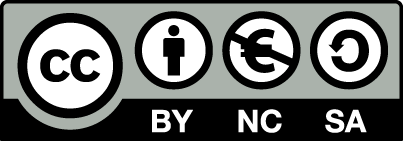 Esta obra está sujeta a la licencia Reconocimiento-NoComercial-SinObraDerivada 4.0 Internacional de Creative Commons. Para ver una copia de esta licencia, visite http://creativecommons.org/licenses/by-nc-nd/4.0/.Firma:Persona coordinadora del programa de extensión